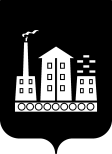 АДМИНИСТРАЦИЯГОРОДСКОГО ОКРУГА СПАССК-ДАЛЬНИЙ 	 ПОСТАНОВЛЕНИЕ	 ______________ г.         г. Спасск-Дальний, Приморского края	                 № ________О внесении изменений в постановление Администрации городского  округа Спасск-Дальний от 15.12.2020 г № 606-па «Об утверждении муниципальной программы «Комплексное обслуживание, энергосбережение и повышение  энергетической эффективности муниципальных бюджетных учреждений городского округа Спасск-Дальний на 2021-2023 годы»В соответствии с Федеральным законом от 23 ноября 2009 года № 261-ФЗ «Об энергосбережении и о повышении энергетической эффективности и о внесении изменений в отдельные законодательные акты Российской Федерации», со статьей                 179 Бюджетного кодекса Российской Федерации, Уставом городского округа  Спасск-Дальний,  постановлением администрации  городского округа  Спасск-Дальний  от    15 апреля  2014 года № 291-па «Об утверждении порядка принятия решения о разработке, формировании, реализации и проведения оценки эффективности муниципальных программ городского округа  Спасск-Дальний», Администрация городского округа Спасск-ДальнийПОСТАНОВЛЯЕТ:Внести в постановление Администрации городского округа Спасск-Дальний от 15.12.202 г №606-па «Об утверждении муниципальной программы «Комплексное обслуживание, энергосбережение и повышение  энергетической эффективности муниципальных бюджетных учреждений городского округа Спасск-Дальний на 2021-2023 годы» следующие изменения:в паспорте программы:а) восьмую позицию изложить в следующей редакции1.2. Перечень основных мероприятий Программы, финансируемых из бюджета городского округа Спасск-Дальний на реализацию муниципальной программы  «Комплексное обслуживание, энергосбережение и повышение энергетической эффективности муниципальных бюджетных учреждений городского округа Спасск-Дальний на 2021-2023 годы» изложить в следующей редакции. (Приложение №1) прилагается.Раздел IV «Ресурсное обеспечение»  изложить в следующей редакции:Административному управлению Администрации городского округа Спасск-Дальний (Моняк) опубликовать настоящее постановление в средствах массовой информации и на официальном сайте городского округа Спасск-Дальний.Контроль за исполнением настоящего постановления возложить на заместителя главы Администрации городского округа Спасск-Дальний К.О. Патрушев.Глава  городского округа Спасск-Дальний			                                                          А.К. БессоновОбъемы и источники финансирования:Источником финансирования мероприятий Программы являются средства бюджета Приморского края и бюджета городского округа Спасск-Дальний. Общий объем финансирования мероприятий Программы составляет 19 082,356 тыс. руб. ( в ценах каждого года), в том числе по годам:2021 год – 6 161,652 тыс. руб.,2022 год – 6 333,679 тыс. руб.,2023 год – 6 587,025 тыс. руб.Бюджета Приморского края на финансирование Программы   0 руб., в том числе по годам:2021 год – 0 руб.,2022 год – 0 руб.,2023 год – 0 руб.Объем средств бюджета городского округа на финансирование Программы – 19 082,356 тыс. руб., в том числе по годам:2021 год – 6 161,652 тыс. руб.,2022 год – 6 333,679 тыс. руб.,2023 год – 6 587,025 тыс. руб.2021 г.2022 г.2023 г.Итого средства местного бюджета  (тыс.руб.), в том числе МБУ «Наш город»6 161,6526 161,6526 333,6796 333,6796 587,0256 587,02519 082,35619 082,356Средства краевого бюджета тыс.руб.),0000